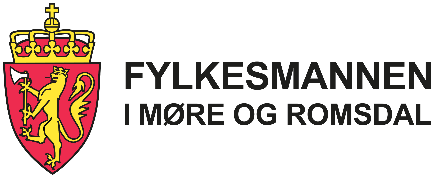 SØKNADSSKJEMA FOR MUDRING, DUMPING OG UTFYLLING I SJØ OG VASSDRAGVIKTIG! Før skjemaet fylles ut anbefaler vi at De leser veilederen vår til søkere, som kan lastes ned fra nettsidene til Fylkesmannen (https://www.fylkesmannen.no/More-og-Romsdal/Miljo-og-klima/Forureining/Mudring-dumping-og-utfylling).Generell informasjonSøker (tiltakshaver)Kontaktperson (søker eller konsulent)Ansvarlig entreprenør (dersom kjent)Beskrivelse av tiltaketType tiltak (sett kryss):					b) Lokalisering:Kart MÅ legges ved!	Lokale forholdMulig fare for forurensningNB! Også sediment med påvist forurensning regnes som en kilde til forurensning i denne sammenhengen.Prøvetaking av sjøbunnen (analyserapport legges ved søknaden)Sedimentenes sammensetning (angi i %):UtfyllingsmasserBehandling av andre myndigheterAndre opplysninger som er relevante for saken legges ved søknaden.Sett kryss_________,_________		_________________Sted, dato				Søkerens underskriftVedlegg:Utfylt søknad underskrives og sendes til Fylkesmannen med kopi til berørte parter for kommentarer. Søkeren må selv vurdere om det kan være andre parter i saken enn de obligatoriske som er listet opp nedenfor.PARTENE FÅR EN FRIST PÅ 4 UKER FOR Å SENDE FYLKESMANNEN EN KOMMENTAR TIL TILTAKETNavnAdresseNavnAdresseTelefonE-postNavnAdresseTelefonMudring fra landKommuneMudring fra fartøyNavn på stedDumpingGnr./bnr.UtfyllingKoordinater UTM32, x:UTM32, y:Strandkantdeponi(ved dumping)c) Formål med tiltaket:c) Formål med tiltaket:c) Formål med tiltaket:c) Formål med tiltaket:c) Formål med tiltaket:Gjentatt mudringÅrstall siste mudring:Førstegangs mudringPrivat bryggeFelles båtanleggInfrastrukturAnnetforklar:Mengde (ved mudring eller utfylling):Areal som omfattes av tiltaket (vises på kart):Mudringsdyp (hvor dypt i sedimentene det skal mudres):g) Tiltaksmetode ved mudring (sett kryss):g) Tiltaksmetode ved mudring (sett kryss):g) Tiltaksmetode ved mudring (sett kryss):Graving fra lekterGrabbmudringSugemudringAnnetforklar:i) Metode for transportav massene:forklar:j) Tidsperiode for gjennomføring av tiltaket:k) Påvirkede eiendommer:k) Påvirkede eiendommer:Eier:Gnr./bnr.:a) Vanndyp før tiltaket:b) Beskrivelse av bunnforholdene:c) Beskrivelse av naturforholdene:a) Finnes det kilder til forurensning i nærheten?janeiangi kildene: Antall prøvesteder (vis på kart):Totalt antall prøver:Analyser (sett kryss):Analyser (sett kryss):Kvikksølv (Hg)Nikkel (Ni)Totalt organisk karbon (TOC)Bly (Pb)TBTTørrstoffKobber (Cu)PAHKornfordelingKrom (Cr)PCBAnnet (angi nedenfor):Kadmium (Cd)Bromerte (PBDE, HBSD)Sink (Zn)Perfluorerte (PFOS)Grus:Skjellsand:Leire:Sand:Silt:Annet:a) Hva slags masser skal brukes i fyllingen:(ta med opphav/kilde)b) Avfall i masseneFyllmasser inneholder ofte sprengtråd, skyteledning, armeringsfibre eller lignende avfall som kan spre seg i vannmassene og miljøet ved utfylling. Forsøpling av det marine miljøet er forbudt. Se også kapittel 5 i veilederen vår.Fyllmasser inneholder ofte sprengtråd, skyteledning, armeringsfibre eller lignende avfall som kan spre seg i vannmassene og miljøet ved utfylling. Forsøpling av det marine miljøet er forbudt. Se også kapittel 5 i veilederen vår.Fyllmasser inneholder ofte sprengtråd, skyteledning, armeringsfibre eller lignende avfall som kan spre seg i vannmassene og miljøet ved utfylling. Forsøpling av det marine miljøet er forbudt. Se også kapittel 5 i veilederen vår.Fyllmasser inneholder ofte sprengtråd, skyteledning, armeringsfibre eller lignende avfall som kan spre seg i vannmassene og miljøet ved utfylling. Forsøpling av det marine miljøet er forbudt. Se også kapittel 5 i veilederen vår.Er det fare for marin forsøpling under tiltaket? I hvilken grad inneholder massene avfall?Hvilke tiltak skal gjøres for å hindre marin forsøpling?vet ikkejaneia) Er tiltaket i tråd med gjeldende plan for området?Angi plangrunnlaget: Angi plangrunnlaget: Angi plangrunnlaget: Angi plangrunnlaget: janeib) Er tiltaket vurdert og eventuelt behandlet etter annet lovverk i kommunen? (er svaret ja må kopi av tilbakemelding eller vedtak legges ved)b) Er tiltaket vurdert og eventuelt behandlet etter annet lovverk i kommunen? (er svaret ja må kopi av tilbakemelding eller vedtak legges ved)janeic) Er tiltaket vurdert av kulturmyndighetene? (er svaret ja må kopi av tilbakemelding eller vedtak legges ved)c) Er tiltaket vurdert av kulturmyndighetene? (er svaret ja må kopi av tilbakemelding eller vedtak legges ved)Søkeren er kjent med at tiltakshaver har ansvaret for at eventuelle målinger på sjøbunnen utført i forbindelse med tiltaket blir registrert i databasen Vannmiljø (kryss av for å bekrefte). Les mer om Vannmiljø i veilederen vår til søkere.Søkeren er kjent med at tiltakshaver har ansvaret for at eventuelle målinger på sjøbunnen utført i forbindelse med tiltaket blir registrert i databasen Vannmiljø (kryss av for å bekrefte). Les mer om Vannmiljø i veilederen vår til søkere.Søkeren er kjent med at det skal betales et gebyr for behandling av søknaden (kryss av for å bekrefte). Jf. forurensningsforskriften kap. 39Søkeren er kjent med at det skal betales et gebyr for behandling av søknaden (kryss av for å bekrefte). Jf. forurensningsforskriften kap. 39Nr.TittelKopi:kopi er sendt (kryss av)kopi er sendt (kryss av)NTNU Vitenskapsmuseet (for Romsdal og Nordmøre)Bergen Sjøfartsmuseum (for Sunnmøre)Fiskeridirektoratet Region Sør (postboks 185 Sentrum, 5804 Bergen)Lokal havnemyndighetAktuell kommune v/plan- og bygningsmyndighetAndre berørte parter (for eksempel naboer, interesseorganisasjoner og velforeninger. Listes opp nedenfor.)Andre berørte parter (for eksempel naboer, interesseorganisasjoner og velforeninger. Listes opp nedenfor.)